Прайс листдля корпоративных клиентов «Prostor Mobile Marketing Agency» -юридических лиц и физических лиц, и для индивидуальных предпринимателей.                   	Мобильное информированиеСтоимость одного SMS-сообщения определяется суммой единовременного пополнения лицевого счета и количеством отправленных сообщений за последние 30 дней. Стоимость одного SMS-сообщения рассчитывается в соответствии с Таблицей 1.Таблица 1. Тарифы на пакеты СМС сообщений.Таблица №1 «Стоимость СМС рассылок через систему компании «Простор».1. Все тарифы указаны в рублях с учетом НДС.2. Пакеты не имеют ограничений по сроку использования.3. Объем отправленных сообщений на одного оператора связи принят за 25% из расчета четырех операторов.4. Скидки на услуги «Prostor Mobile Marketing Agency» предоставляются партнерам и рассчитываются от совокупного объема услуг, оказанных за последние 30 дней.5. Цена достигается путем зачисления бонусов на баланс. Зачисление бонусов на баланс производится с момента оплаты ежемесячно в течение года равными частями.6. Стоимость напрямую зависит от срока сотрудничества и действительна при условии сотрудничества не менее года. Биллинг за каждое отправленное сообщение производится от 2,32 до 3,99 рублей в зависимости от объема отправленных сообщений за последние 30 дней.Цены указаны в рублях с учетом НДС. Тарифы действительны с  1 августа 2019 года.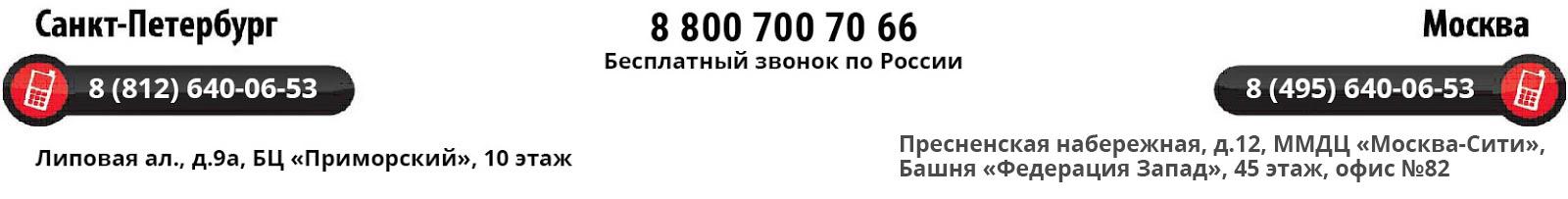 объем отправленных сообщений на одного оператора связипополнение денежных средств на баланспополнение денежных средств на баланспополнение денежных средств на баланспополнение денежных средств на баланспополнение денежных средств на балансобъем отправленных сообщений на одного оператора связи100000250001000050003000ВАША СТОИМОСТЬ НА СТАРТЕ2,022,072,112,192,23от 25 000 смс2,953,033,083,23,26от 12 500 смс3,033,123,173,293,36от 5 000 смс3,213,293,353,483,55от 1 смс3,473,563,633,763,84